Bewerbungsbogen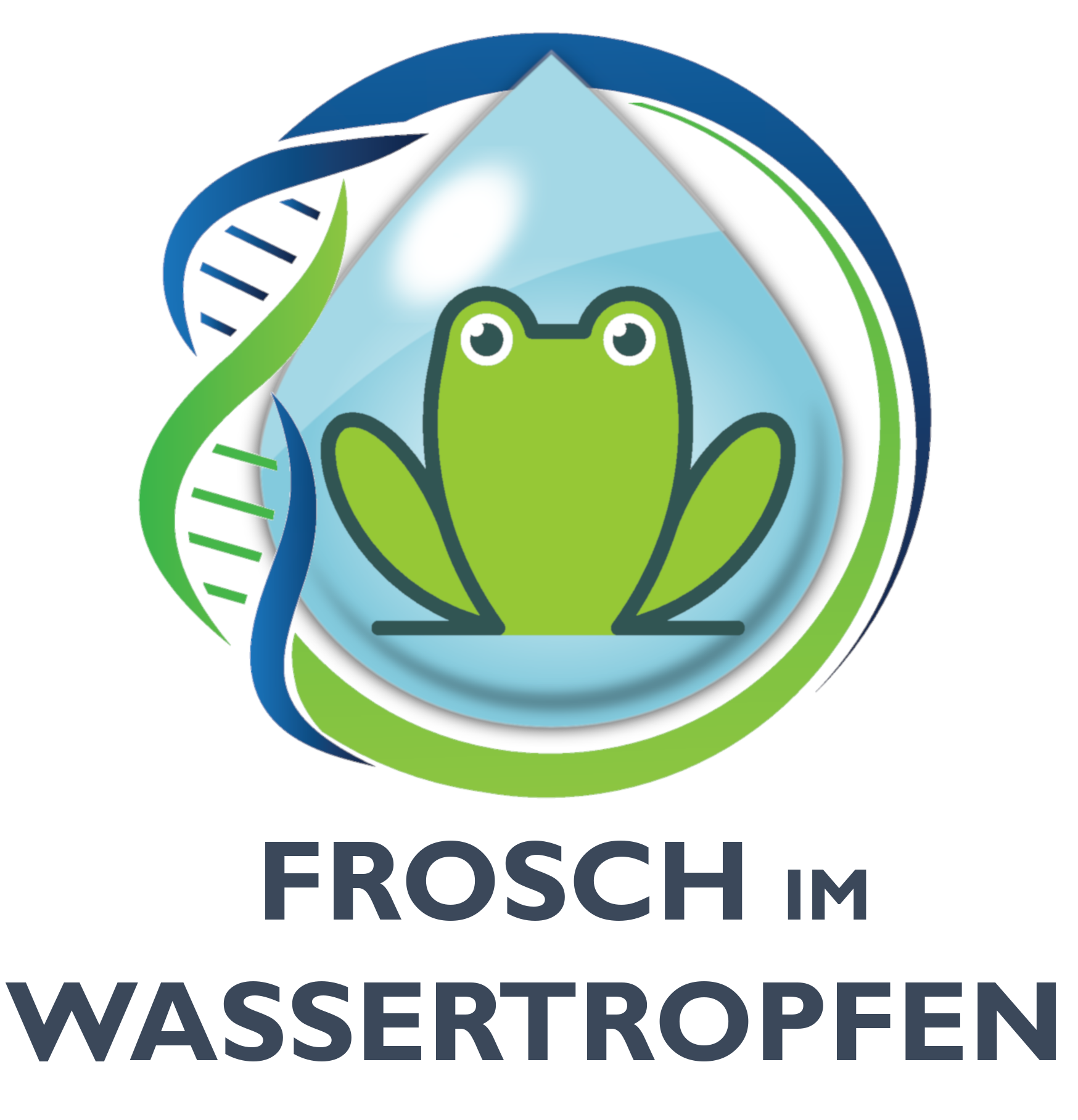 Kostenlose Teilnahme am Projekt: Der Frosch im Wassertropfen: 
eDNA-Monitoring von Amphibien in TirolBewerbungsbogenKostenlose Teilnahme am Projekt: Der Frosch im Wassertropfen: 
eDNA-Monitoring von Amphibien in TirolBewerbungsbogenKostenlose Teilnahme am Projekt: Der Frosch im Wassertropfen: 
eDNA-Monitoring von Amphibien in Tirol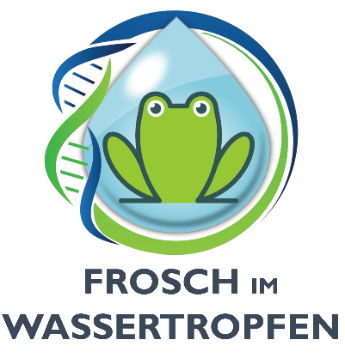 Ihre Anschrift:Ihre Anschrift:Ihre Anschrift: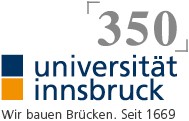 Kurzbeschreibung TeichBesitzerIn des Teiches: Adresse: Alter Teich:     Größe Teich:   Fische vorhanden:               Ja      NeinAmphibien gesichtet        Ja      NeinChemikalien eingesetzt?  Ja      NeinWenn ja, welchen/welche und wann? Kurzbeschreibung TeichBesitzerIn des Teiches: Adresse: Alter Teich:     Größe Teich:   Fische vorhanden:               Ja      NeinAmphibien gesichtet        Ja      NeinChemikalien eingesetzt?  Ja      NeinWenn ja, welchen/welche und wann? Kurzbeschreibung TeichBesitzerIn des Teiches: Adresse: Alter Teich:     Größe Teich:   Fische vorhanden:               Ja      NeinAmphibien gesichtet        Ja      NeinChemikalien eingesetzt?  Ja      NeinWenn ja, welchen/welche und wann? Kurzbeschreibung TeichBesitzerIn des Teiches: Adresse: Alter Teich:     Größe Teich:   Fische vorhanden:               Ja      NeinAmphibien gesichtet        Ja      NeinChemikalien eingesetzt?  Ja      NeinWenn ja, welchen/welche und wann? Kurzbeschreibung TeichBesitzerIn des Teiches: Adresse: Alter Teich:     Größe Teich:   Fische vorhanden:               Ja      NeinAmphibien gesichtet        Ja      NeinChemikalien eingesetzt?  Ja      NeinWenn ja, welchen/welche und wann? Kommentar / Beschreibung: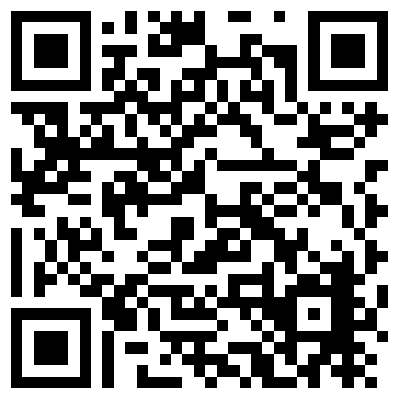 Kommentar / Beschreibung:Kommentar / Beschreibung:Kommentar / Beschreibung:Kommentar / Beschreibung:Foto des TeichsFoto des TeichsFoto des TeichsFoto des TeichsFoto des TeichsDatenschutzhinweis - EinwilligungHiermit stimme ich zu, dass die Universität Innsbruck meine personenbezogenen und teichbezogenen Daten NameAnschriftE-Mail-AdresseTelefonnummerTeichdaten: siehe Seite 1FilterprobenErgebnisse der Beprobungzu folgendem Zweck: Sichtung der BewerbungZusendung des Test-Kits im Rahmen des Projekts „Der Frosch im Wassertropfen: eDNA-Monitoring von Amphibien in Tirol“Kontaktaufnahme bei Rückfragen zur Beprobung bzw. Besprechung der ErgebnisseMolekularbiologische WasseranalyseVerarbeitung der Ergebnisse bzw. der AnalysedatenZusendung der AnalyseergebnisseEinladung zu projektbezogenen Veranstaltungenverarbeitet.WiderrufDiese Einwilligung kann jederzeit mit einer schriftlichen Mitteilung an frosch-350@uibk.ac.at oder Universität Innsbruck, Institut für Ökologie, Stichwort „Frosch im Wassertropfen“, Technikerstraße 25, 6020 Innsbruck widerrufen werden. 	____________________________Ort, Datum	Unterschrift	Name (in Blockbuchstaben)Datenschutzhinweis - EinwilligungHiermit stimme ich zu, dass die Universität Innsbruck meine personenbezogenen und teichbezogenen Daten NameAnschriftE-Mail-AdresseTelefonnummerTeichdaten: siehe Seite 1FilterprobenErgebnisse der Beprobungzu folgendem Zweck: Sichtung der BewerbungZusendung des Test-Kits im Rahmen des Projekts „Der Frosch im Wassertropfen: eDNA-Monitoring von Amphibien in Tirol“Kontaktaufnahme bei Rückfragen zur Beprobung bzw. Besprechung der ErgebnisseMolekularbiologische WasseranalyseVerarbeitung der Ergebnisse bzw. der AnalysedatenZusendung der AnalyseergebnisseEinladung zu projektbezogenen Veranstaltungenverarbeitet.WiderrufDiese Einwilligung kann jederzeit mit einer schriftlichen Mitteilung an frosch-350@uibk.ac.at oder Universität Innsbruck, Institut für Ökologie, Stichwort „Frosch im Wassertropfen“, Technikerstraße 25, 6020 Innsbruck widerrufen werden. 	____________________________Ort, Datum	Unterschrift	Name (in Blockbuchstaben)Datenschutzhinweis - EinwilligungHiermit stimme ich zu, dass die Universität Innsbruck meine personenbezogenen und teichbezogenen Daten NameAnschriftE-Mail-AdresseTelefonnummerTeichdaten: siehe Seite 1FilterprobenErgebnisse der Beprobungzu folgendem Zweck: Sichtung der BewerbungZusendung des Test-Kits im Rahmen des Projekts „Der Frosch im Wassertropfen: eDNA-Monitoring von Amphibien in Tirol“Kontaktaufnahme bei Rückfragen zur Beprobung bzw. Besprechung der ErgebnisseMolekularbiologische WasseranalyseVerarbeitung der Ergebnisse bzw. der AnalysedatenZusendung der AnalyseergebnisseEinladung zu projektbezogenen Veranstaltungenverarbeitet.WiderrufDiese Einwilligung kann jederzeit mit einer schriftlichen Mitteilung an frosch-350@uibk.ac.at oder Universität Innsbruck, Institut für Ökologie, Stichwort „Frosch im Wassertropfen“, Technikerstraße 25, 6020 Innsbruck widerrufen werden. 	____________________________Ort, Datum	Unterschrift	Name (in Blockbuchstaben)Datenschutzhinweis - EinwilligungHiermit stimme ich zu, dass die Universität Innsbruck meine personenbezogenen und teichbezogenen Daten NameAnschriftE-Mail-AdresseTelefonnummerTeichdaten: siehe Seite 1FilterprobenErgebnisse der Beprobungzu folgendem Zweck: Sichtung der BewerbungZusendung des Test-Kits im Rahmen des Projekts „Der Frosch im Wassertropfen: eDNA-Monitoring von Amphibien in Tirol“Kontaktaufnahme bei Rückfragen zur Beprobung bzw. Besprechung der ErgebnisseMolekularbiologische WasseranalyseVerarbeitung der Ergebnisse bzw. der AnalysedatenZusendung der AnalyseergebnisseEinladung zu projektbezogenen Veranstaltungenverarbeitet.WiderrufDiese Einwilligung kann jederzeit mit einer schriftlichen Mitteilung an frosch-350@uibk.ac.at oder Universität Innsbruck, Institut für Ökologie, Stichwort „Frosch im Wassertropfen“, Technikerstraße 25, 6020 Innsbruck widerrufen werden. 	____________________________Ort, Datum	Unterschrift	Name (in Blockbuchstaben)Datenschutzhinweis - EinwilligungHiermit stimme ich zu, dass die Universität Innsbruck meine personenbezogenen und teichbezogenen Daten NameAnschriftE-Mail-AdresseTelefonnummerTeichdaten: siehe Seite 1FilterprobenErgebnisse der Beprobungzu folgendem Zweck: Sichtung der BewerbungZusendung des Test-Kits im Rahmen des Projekts „Der Frosch im Wassertropfen: eDNA-Monitoring von Amphibien in Tirol“Kontaktaufnahme bei Rückfragen zur Beprobung bzw. Besprechung der ErgebnisseMolekularbiologische WasseranalyseVerarbeitung der Ergebnisse bzw. der AnalysedatenZusendung der AnalyseergebnisseEinladung zu projektbezogenen Veranstaltungenverarbeitet.WiderrufDiese Einwilligung kann jederzeit mit einer schriftlichen Mitteilung an frosch-350@uibk.ac.at oder Universität Innsbruck, Institut für Ökologie, Stichwort „Frosch im Wassertropfen“, Technikerstraße 25, 6020 Innsbruck widerrufen werden. 	____________________________Ort, Datum	Unterschrift	Name (in Blockbuchstaben)